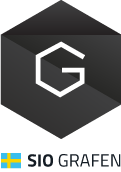 Ansökan: Checkar för små och medelstora företag att delta i standardiseringsarbete kopplat till grafen med start under 2020.Sökande företag:Organisationsnummer:Företaget är ett SMF enligt EU:s definition på små- och medelstora företag, se https://www.vinnova.se/globalassets/huvudsajt/sok-finansiering/regler-och-villkor/dokument/eu-definition-smf.pdf:(ange Ja eller Nej)Kontaktperson: (namn, epost och telefon)Kortfattad beskrivning om varför företaget deltar i standardiseringsarbete(3-4 meningar)Uppskattade kostnaderOBS! Stöd kan endast ges för verkliga kostnader som vid begäran kan verifieras med kvitto eller tidrapportering.Avgift till SIS för deltagande i arbetsgruppen för grafenKostnad för arbetstid:Personer, tid och timkostnadResor och hotellTotalt (max stöd 40 000 kr)